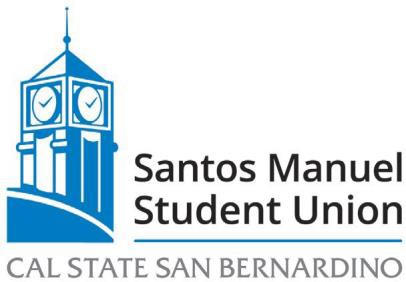 SANTOS MANUEL STUDENT UNION BOARD OF DIRECTORS EXECUTIVE COMMITTEE MEETINGAugust 26, 2022 – 11:30amZoom:  https://csusb.zoom.us/j/83160849358  or in person:  SMSUN Conference Room #3317AGENDACall to OrderRoll CallApproval of Minutes from August 10, 2022 Executive Committee MeetingAdoption of Agenda OLD BUSINESSSMSU 01/23		Selection of RecWell Committee Members and Chair (Action, Del Rossi)NEW BUSINESSSMSU 08/23	SRWC Chemical Tanks & Biocide Pumps Replacement Proposal not to exceed $4,500 from Account #660061-FFD01-B0525 (Action, Gutierrez)SMSU 09/23	SRWC Golf Cart Proposal not to exceed $29,851 from Account #660061-FFD01-B0525 (Action, Ureste)SMSU 10/23	Approval of lateral reclassification for Monica Baeza from Program Board Coordinator to Scheduling CoordinatorAnnouncements 	Adjournment